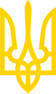 ВИКОНАВЧИЙ ОРГАН КИЇВСЬКОЇ МІСЬКОЇ РАДИ
(КИЇВСЬКА МІСЬКА ДЕРЖАВНА АДМІНІСТРАЦІЯ)РОЗПОРЯДЖЕННЯвід 08.12.2016 р. N 1241КиївПро робочу групу з питань гуманітарної допомоги при виконавчому органі Київської міської ради (Київській міській державній адміністрації)Із змінами і доповненнями, внесеними
 розпорядженнями Київської міської державної адміністрації
 від 16 червня 2017 року N 719,
від 5 вересня 2017 року N 1081,
від 8 лютого 2018 року N 167,
від 6 березня 2018 року N 366,
від 21 березня 2018 року N 466,
від 10 квітня 2018 року N 601,
від 18 квітня 2018 року N 660,
від 3 травня 2018 року N 742,
від 26 червня 2018 року N 1113,
від 5 вересня 2018 року N 1623,
від 22 грудня 2018 року N 2330,
від 11 лютого 2019 року N 230,
від 13 травня 2019 року N 829,
від 13 серпня 2019 року N 1439,
від 14 листопада 2019 року N 1974,
від 5 лютого 2020 року N 237,
від 27 квітня 2020 року N 645,
від 28 серпня 2020 року N 1296,
від 2 березня 2021 року N 414,
від 14 липня 2021 року N 1545,
від 23 листопада 2021 року N 2420,
від 28 грудня 2021 року N 2756Відповідно до Закону України "Про гуманітарну допомогу", постанови Кабінету Міністрів України від 25 березня 2013 року N 241 "Про затвердження Порядку взаємодії центральних і місцевих органів виконавчої влади та Національного банку щодо реалізації Закону України "Про гуманітарну допомогу", в межах функцій місцевого органу виконавчої влади:1. Утворити робочу групу з питань гуманітарної допомоги при виконавчому органі Київської міської ради (Київській міській державній адміністрації) та затвердити її склад, що додається.(пункт 1 у редакції розпорядження Київської
 міської державної адміністрації від 11.02.2019 р. N 230)2. Затвердити Положення про робочу групу з питань гуманітарної допомоги при виконавчому органі Київської міської ради (Київській міській державній адміністрації), що додається.3. Контроль за виконанням цього розпорядження покласти на заступника голови Київської міської державної адміністрації з питань здійснення самоврядних повноважень Хонду М. П.(пункт 3 у редакції розпоряджень Київської міської
 державної адміністрації від 06.03.2018 р. N 366,
від 05.09.2018 р. N 1623,
від 11.02.2019 р. N 230)ЗАТВЕРДЖЕНО
Розпорядження виконавчого органу Київської міської ради (Київської міської державної адміністрації)
08 грудня 2016 року N 1241
(у редакції розпорядження виконавчого органу Київської міської ради (Київської міської державної адміністрації)
від 13 серпня 2019 року N 1439)Склад
робочої групи з питань гуманітарної допомоги при виконавчому органі Київської міської ради (Київській міській державній адміністрації)(склад із змінами, внесеними згідно з розпорядженнями
 Київської міської державної адміністрації від 16.06.2017 р. N 719,
від 08.02.2018 р. N 167,
від 06.03.2018 р. N 366,
від 21.03.2018 р. N 466,
від 18.04.2018 р. N 660,
від 03.05.2018 р. N 742,
від 26.06.2018 р. N 1113,
від 05.09.2018 р. N 1623,
від 22.12.2018 р. N 2330,
від 11.02.2019 р. N 230,
від 13.05.2019 р. N 829,
у редакції розпорядження Київської міської
 державної адміністрації від 13.08.2019 р. N 1439,
із змінами, внесеними згідно з розпорядженнями Київської
 міської державної адміністрації від 14.11.2019 р. N 1974,
від 05.02.2020 р. N 237,
від 27.04.2020 р. N 645,
від 28.08.2020 р. N 1296,
від 02.03.2021 р. N 414,
від 14.07.2021 р. N 1545,
від 23.11.2021 р. N 2420)ЗАТВЕРДЖЕНО
Розпорядження виконавчого органу Київської міської ради (Київської міської державної адміністрації)
08 грудня 2016 року N 1241Положення
про робочу групу з питань гуманітарної допомоги при виконавчому органі Київської міської ради (Київській міській державній адміністрації)1. Робоча група з питань гуманітарної допомоги при виконавчому органі Київської міської ради (Київській міській державній адміністрації) (далі - Робоча група) є постійно діючим дорадчим органом виконавчого органу Київської міської ради (Київської міської державної адміністрації), створеним на виконання Закону України "Про гуманітарну допомогу" та постанови Кабінету Міністрів України від 25 березня 2013 року N 241 "Про затвердження Порядку взаємодії центральних і місцевих органів виконавчої влади та Національного банку щодо реалізації Закону України "Про гуманітарну допомогу".2. У своїй діяльності Робоча група керується Конституцією та законами України, постановами Верховної Ради України, актами Президента України та Кабінету Міністрів України, наказами міністерств та інших центральних органів виконавчої влади, іншими нормативно-правовими актами, рішеннями Київської міської ради, розпорядженнями Київського міського голови та виконавчого органу Київської міської ради (Київської міської державної адміністрації), а також цим Положенням.3. Основними завданнями Робочої групи є підготовка пропозицій виконавчому органу Київської міської ради (Київській міській державній адміністрації) щодо:визнання гуманітарною допомогою для отримувачів та набувачів, місцезнаходження яких визначено на території міста Києва, вантажів вагою до 5 тонн у порядку, встановленому Кабінетом Міністрів України, а також вантажів вагою до 22 тонн, якщо вони складаються виключно з товарів, необхідних для виконання заходів, спрямованих на запобігання виникненню та поширенню, локалізацію та ліквідацію спалахів епідемій, перелік яких затверджено Кабінетом Міністрів України, або призначених для подолання інших надзвичайних ситуацій, визначених частиною четвертою статті 5 Закону України "Про гуманітарну допомогу", легкових автомобілів для забезпечення ними осіб з інвалідністю, дітей з інвалідністю, які перебувають на обліку для їх отримання, та транспортних засобів спеціального і спеціалізованого призначення (крім таксі та автомобілів інкасації) для забезпечення ними підприємств, установ та організацій, що утримуються за рахунок коштів бюджетів, уповноважених ними державних установ та органів місцевого самоврядування;безоплатної передачі у власність особі з інвалідністю, законному представникові недієздатної особи з інвалідністю чи дитини з інвалідністю автомобіля, визнаного гуманітарною допомогою, яким особа з інвалідністю була забезпечена через органи соціального захисту населення і яким користувалася більше ніж 10 років;безоплатної передачі у власність членам сімей, спадкоємцям після смерті особи з інвалідністю, дитини з інвалідністю автомобіля, визнаного гуманітарною допомогою, яким особа з інвалідністю, дитина з інвалідністю були забезпечені через органи соціального захисту населення;зміни отримувача гуманітарної допомоги та її переадресування за погодження з іноземним донором.(пункт 3 із змінами, внесеними згідно з розпорядженнями
 Київської міської державної адміністрації від 05.09.2017 р. N 1081,
від 10.04.2018 р. N 601,
у редакції розпорядження Київської міської
 державної адміністрації від 28.12.2021 р. N 2756)4. Робоча група відповідно до покладених на неї завдань:4.1. Розглядає звернення отримувачів гуманітарної допомоги, місцезнаходження яких визначено на території міста Києва.4.2. Розглядає звернення осіб з інвалідністю, законних представників недієздатної особи з інвалідністю чи дитини з інвалідністю щодо безоплатної передачі у власність автомобілів, які були отримані як гуманітарна допомога і якими вони користувалися більше ніж 10 років.4.3. Розглядає звернення членів сімей, спадкоємців щодо безоплатної передачі у власність після смерті особи з інвалідністю, дитини з інвалідністю автомобіля, визнаного гуманітарною допомогою, яким особа з інвалідністю, дитина з інвалідністю були забезпечені через органи соціального захисту населення.4.4. За погодженням з іноземними донорами розглядає звернення осіб з інвалідністю, законних представників недієздатної особи з інвалідністю чи дитини з інвалідністю щодо зміни отримувача гуманітарної допомоги та її переадресування.4.5. Подає пропозиції виконавчому органу Київської міської ради (Київській міській державній адміністрації) щодо визнання гуманітарною допомогою для отримувачів та набувачів, місцезнаходження яких визначено на території міста Києва:вантажів вагою до 5 тонн у порядку, встановленому Кабінетом Міністрів України, а також вантажів вагою до 22 тонн, якщо вони складаються виключно з товарів, необхідних для виконання заходів, спрямованих на запобігання виникненню та поширенню, локалізацію та ліквідацію спалахів епідемій, перелік яких затверджено Кабінетом Міністрів України, або призначених для подолання інших надзвичайних ситуацій, визначених частиною четвертою статті 5 Закону України "Про гуманітарну допомогу";легкових автомобілів для забезпечення ними осіб з інвалідністю, дітей з інвалідністю, які перебувають на обліку для їх отримання:транспортних засобів спеціального і спеціалізованого призначення (крім таксі та автомобілів інкасації) для забезпечення ними підприємств, установ та організацій, що утримуються за рахунок коштів бюджетів, уповноважених ними державних установ та органів місцевого самоврядування.4.6. Подає пропозиції виконавчому органу Київської міської ради (Київській міській державній адміністрації) щодо:безоплатної передачі у власність особі з інвалідністю, законному представникові недієздатної особи з інвалідністю чи дитини з інвалідністю автомобіля, визнаного гуманітарною допомогою, яким особа з інвалідністю була забезпечена через органи соціального захисту населення і яким користувалася більше ніж 10 років;безоплатної передачі у власність членам сімей, спадкоємцям після смерті особи з інвалідністю, дитини з інвалідністю автомобіля, визнаного гуманітарною допомогою, яким особа з інвалідністю, дитина з інвалідністю були забезпечені через органи соціального захисту населення.(пункт 4 із змінами, внесеними згідно з розпорядженнями
 Київської міської державної адміністрації від 05.09.2017 р. N 1081,
від 10.04.2018 р. N 601,
у редакції розпорядження Київської міської
 державної адміністрації від 28.12.2021 р. N 2756)5. Робоча група має право:одержувати в установленому порядку від місцевих органів виконавчої влади, в тому числі територіальних підрозділів центральних органів виконавчої влади, органів місцевого самоврядування, структурних підрозділів виконавчого органу Київської міської ради (Київської міської державної адміністрації), підприємств, установ і організацій незалежно від форми власності та їх посадових осіб інформацію, документи та інші матеріали, необхідні для виконання покладених на неї завдань;залучати до участі у своїй роботі, участі у вивченні окремих питань спеціалістів, фахівців інших структурних підрозділів виконавчого органу Київської міської ради (Київської міської державної адміністрації), підприємств, установ та організацій (за погодженням з їх керівниками), представників громадських об'єднань (за згодою).6. Робоча група під час виконання покладених на неї завдань взаємодіє з місцевими органами виконавчої влади, в тому числі територіальними підрозділами центральних органів виконавчої влади, органами місцевого самоврядування, підприємствами, установами та організаціями.7. Робоча група утворюється у складі голови, заступника голови, секретаря та членів Робочої групи.До складу Робочої групи можуть входити представники відповідних структурних підрозділів виконавчого органу Київської міської ради (Київської міської державної адміністрації), територіальних органів центральних органів виконавчої влади, підприємств, установ, організацій (за погодженням з їх керівниками) та громадськості.8. Голова Робочої групи:здійснює керівництво її діяльністю;визначає порядок її роботи;головує на її засіданнях;представляє Робочу групу у відносинах з органами державної влади, органами місцевого самоврядування, підприємствами, установами, організаціями.9. Заступник голови Робочої групи виконує повноваження голови Робочої групи у разі його відсутності.10. Секретар Робочої групи:скликає за дорученням голови Робочої групи засідання;забезпечує ведення протоколу засідання, а у разі його відсутності голова Робочої групи покладає обов'язки на одного з її членів;забезпечує організацію діяльності Робочої групи (в тому числі ведення діловодства), підготовку порядку денного та матеріалів до його засідань з урахуванням пропозицій членів Робочої групи;виконує в межах компетенції доручення голови Робочої групи.11. Формою роботи Робочої групи є засідання, що скликаються головою Робочої групи в міру потреби.Засідання Робочої групи вважається правоможним, якщо на ньому присутні більш як половина його членів.12. На своїх засіданнях Робоча група розробляє пропозиції та рекомендації з питань, що належать до її компетенції.Пропозиції та рекомендації вважаються схваленими, якщо за них проголосувало більш як половина присутніх на засіданні членів Робочої групи. У разі рівного розподілу голосів вирішальним є голос головуючого на засіданні.Пропозиції та рекомендації фіксуються у протоколі засідання, який підписується головуючим на засіданні та секретарем і надсилається усім членам Робочої групи, заінтересованим органам, підприємствам, установам, організаціям, іншим особам.Член Робочої групи, який не підтримує пропозиції та рекомендації, може викласти у письмовій формі свою окрему думку, що додається до протоколу засідання.13. Організаційне, інформаційне, матеріально-технічне забезпечення діяльності Робочої групи здійснює Департамент соціальної політики виконавчого органу Київської міської ради (Київської міської державної адміністрації).ГоловаВ. КличкоХонда
Марина Петрівназаступник голови Київської міської державної адміністрації з питань здійснення самоврядних повноважень, голова робочої групиСвітлий
Руслан Валентиновичдиректор Департаменту соціальної політики виконавчого органу Київської міської ради (Київської міської державної адміністрації), заступник голови робочої групиКрижановська
Анна Олексіївнаголовний спеціаліст сектору з надання права на користування пільгами з оподаткування та оформлення гуманітарної допомоги управління забезпечення соціальних державних гарантій, взаємодії з громадськими об'єднаннями ветеранів та осіб з інвалідністю Департаменту соціальної політики виконавчого органу Київської міської ради (Київської міської державної), секретар робочої групиАлексєєнко
Тетяна Степанівнаголовний спеціаліст з охорони праці Департаменту охорони здоров'я виконавчого органу Київської міської ради (Київської міської державної адміністрації)Гоєнко
Тетяна Іванівнаголова Київської міської організації Товариства Червоного Хреста України (за згодою)Грищенко
Тетяна Володимирівназавідувач сектору інклюзивного навчання управління дошкільної, загальної середньої та позашкільної освіти Департаменту освіти і науки виконавчого органу Київської міської ради (Київської міської державної адміністрації)заступник начальника відділу правового забезпечення Департаменту соціальної політики виконавчого органу Київської міської ради (Київської міської державної адміністрації)Гуленко
Оксана Іванівначлен громадської організації "Жінки - Берегині" (за згодою)Єрмоченко
Орися Юріївнаголовний спеціаліст відділу державної санітарно-епідеміологічної експертизи та охорони території Управління державного нагляду за дотриманням санітарного законодавства Головного управління Держпродспоживслужби в м. Києві (за згодою)Кузора
Віталій Віталійовичвиконувач обов'язків генерального директора Комунального підприємства "Фармація" (за згодою)головний державний інспектор відділу митного оформлення N 1 митного поста "Київ-центральний" Київської митниці (за згодою)Левковська
Яніна Леонідівнавиконавчий директор Громадської організації Спілка Самаритян України Київське Об'єднання (за згодою)Миронов
Сергій Вікторовичначальник центру обслуговування підрозділів Головного управління Національної поліції у м. Києві (за згодою)Музиченко
Людмила Миколаївнаголовний спеціаліст відділу з питань релігій управління у справах національностей та релігій Департаменту культури виконавчого органу Київської міської ради (Київської міської державної адміністрації)Назаренко
Василь Васильовичголова Громадської спілки "Координаційна рада організацій осіб з інвалідністю м. Києва" (за згодою)Овечко
Максим Олеговичзаступник голови правління громадської організації "Всеукраїнське Об'єднання "Активне довголіття" (за згодою)Посунько
Дмитро Вікторовиччлен Всеукраїнської громадської організації інвалідів "Правозахисна спілка інвалідів" (за згодою)Русских
Валерій Олександровичпрезидент Міжнародного благодійного фонду "Святий Миколай" (за згодою)Соколов
Леонід Георгійовичголова правління громадської організації "Всеукраїнське об'єднання "Громадський рух "Добро людям" (за згодою)Тимощук
Богдана Анатоліївнадепутат Київської міської ради, заступник голови постійної комісії Київської міської ради з питань охорони здоров'я та соціальної політики (за згодою)Тимцуник
Роман Васильовичстарший оперуповноважений Головного управління Служби безпеки України у м. Києві та Київській області (за згодою)Цибуліна
Лілія Миколаївнаначальник відділу координації контрольно-перевірочної роботи управління інформаційно-аналітичного забезпечення Головного управління ДПС у м. Києві" (за згодою).Виконувач обов'язків директора
Департаменту соціальної політикиС. УстименкоКерівник апаратуВ. Бондаренко© ТОВ "Інформаційно-аналітичний центр "ЛІГА", 2022
© ТОВ "ЛІГА ЗАКОН", 2022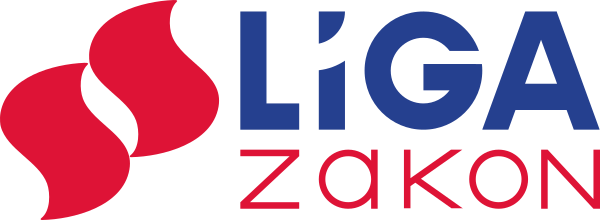 